　附件5财政支出项目绩效评价报告（封面）评价类型：  □实施过程评价  ■完成结果评价     项目名称： T311857.408-2016年信息基础设施政府扶助资金                         项目单位： 东方市工业科技信息化局                                         主管部门：                                            评价时间： 2019年  1 月  1 日至  2019 年 12  月 31 日     组织方式：□财政部门     □主管部门   ■项目单位     评价机构：□中介机构     □专家组     ■项目单位评价组                  评价单位（盖章）：            报送时间：项目基本信息财政支出项目绩效评价报告一、项目概况（一）项目单位基本情况。    “2016年信息基础设施政府扶助资金”由东方市工业科技信息化局负责实施。东方市工业和信息化局是政府一级组成部门，现有国家公务员12名，单位主要负责人为蒙勇局长，设党组；单位负责贯彻执行国家和省有关工业、科学技术、信息化工作的方针政策、法律、法规和规章;研究拟订全市工业、科学技术、信息化工作的中长期发展规划和年度计划，并组织实施。承办市委、市政府和上级部门交办的其他工作。项目绩效目标、绩效指标设定或调整情况，包括预期总目标及阶段性目标。    对各通信运营商自2016年1月1日起开工建设，于2016年12月31日前建成的信息基础设施项目给予财政补贴。项目基本性质、用途和主要内容、涉及范围。    对2016年1月1日至2016年12月31日期间各通信运营商完成行政村光纤宽带73个，行政村4G基站136个，行政村铁塔9个，光纤宽带改造16113户，农村校园光纤覆盖88个信息基础设施项目给予财政补贴。二、项目资金使用及管理情况（一）项目资金到位情况分析（包括各级预算安排资金、地方政府债券等）。根据2016年信息基础设施建设补贴计划。补贴资金原则上由省、市县两级财政各承担50%。项目资金使用情况分析（主要是指预算资金和地方政府债券等）。    项目资金列入市财政预算，市级年初预算为289.5万元，加上省级配套资金2019实际发生金额为329万元。项目资金管理情况分析（包括管理制度、办法的制订及执行情况）。项目实施以来，制定了项目财务管理制度，并严格按照财务制度执行，明确项目资金用途，规定项目支出采取报帐制，由2人以上经手，领导审批后才能使用，保证了项目资金的专款专用。三、项目组织实施情况（一）项目组织情况分析（包括项目招投标情况、调整情况、完成验收等）。项目由市工科信局通过核对中国电信东方分公司、中国移动东方分公司、中国联通东方分公司、中国铁塔儋州分公司提供的资料进行核验，核验通过的站点纳入补贴范畴。项目管理情况分析（包括项目管理制度建设、日常检查监督管理等情况）。督促各通信运营商根据2016年信息基础实施建设任务清单加快项目建设，后续根据项目建设情况给予财政补贴。四、项目绩效情况（一）项目绩效目标完成情况分析。将项目支出后的实际状况与绩效目标（附件2-2）对比，从项目的经济性、效率性、效益性和可持续性等方面进行量化、具体分析。1. 项目的经济性分析。（1）项目成本（预算）控制情况；项目市级预算为289.5万元。（2）项目成本（预算）节约情况。项目按实际建设及申报资金合理分配补贴资金。2. 项目的效率性分析。（1）项目的实施进度；2019年一次性给予财政补贴。（2）项目完成质量。征求各通信运营商意见后实施。3. 项目的效益性分析。（1）项目预期目标完成程度。（2）项目实施对经济和社会的影响。项目对各通信运营商给予财政补贴，以实际行动加强信息基础设施建设力度。4. 项目的可持续性分析。主要是对项目完成后，后续政策、资金、人员机构安排和管理措施等影响项目持续发展的因素进行分析。本项目完成后，为了确保建成补贴项目的正常使用，真正为民解决网络通信问题，中国电信东方分公司、中国移动东方分公司、中国联通东方分公司按电信运维相关规定和要求执行，确保网络畅通，服务好用户；中国铁塔儋州分公司每月都安排维护人员上站巡检。（二）项目绩效目标未完成原因分析（主观和客观因素）。五、综合评价情况及评价结论（附相关评分表）。2016年信息基础设施政府扶助资金项目按相关规定落实，并征求各通信运营商意见后执行，有效发放补贴资金。主要经验及做法、存在的问题和建议（包括资金安排、使用过程中的经验、做法、存在问题、改进措施和有关建议等）。    各通信运营商根据2016年信息基础实施建设任务清单，逐项落实，并配合省工信厅、市工科信局做好验收工作，及时提供补贴所需的相关材料，完成补贴工作。七、其他需要说明的问题，比如当年未完工项目后续工作计划等。项目绩效目标表项目名称：2016年信息基础设施政府扶助资金一、项目基本情况一、项目基本情况一、项目基本情况一、项目基本情况一、项目基本情况一、项目基本情况一、项目基本情况一、项目基本情况一、项目基本情况一、项目基本情况一、项目基本情况一、项目基本情况一、项目基本情况一、项目基本情况一、项目基本情况一、项目基本情况一、项目基本情况一、项目基本情况一、项目基本情况一、项目基本情况项目实施单位项目实施单位项目实施单位东方市工业科技信息化局东方市工业科技信息化局东方市工业科技信息化局东方市工业科技信息化局东方市工业科技信息化局主管部门主管部门主管部门主管部门主管部门主管部门项目负责人项目负责人项目负责人蒙勇蒙勇蒙勇蒙勇蒙勇联系电话联系电话联系电话联系电话联系电话联系电话255272882552728825527288255272882552728825527288地址地址地址东方市八所镇市委大院1号办公楼2楼左侧东方市八所镇市委大院1号办公楼2楼左侧东方市八所镇市委大院1号办公楼2楼左侧东方市八所镇市委大院1号办公楼2楼左侧东方市八所镇市委大院1号办公楼2楼左侧东方市八所镇市委大院1号办公楼2楼左侧东方市八所镇市委大院1号办公楼2楼左侧东方市八所镇市委大院1号办公楼2楼左侧东方市八所镇市委大院1号办公楼2楼左侧东方市八所镇市委大院1号办公楼2楼左侧东方市八所镇市委大院1号办公楼2楼左侧邮编邮编邮编572600572600572600项目类型项目类型项目类型经常性项目（   ）       一次性项目（ √ ）经常性项目（   ）       一次性项目（ √ ）经常性项目（   ）       一次性项目（ √ ）经常性项目（   ）       一次性项目（ √ ）经常性项目（   ）       一次性项目（ √ ）经常性项目（   ）       一次性项目（ √ ）经常性项目（   ）       一次性项目（ √ ）经常性项目（   ）       一次性项目（ √ ）经常性项目（   ）       一次性项目（ √ ）经常性项目（   ）       一次性项目（ √ ）经常性项目（   ）       一次性项目（ √ ）经常性项目（   ）       一次性项目（ √ ）经常性项目（   ）       一次性项目（ √ ）经常性项目（   ）       一次性项目（ √ ）经常性项目（   ）       一次性项目（ √ ）经常性项目（   ）       一次性项目（ √ ）经常性项目（   ）       一次性项目（ √ ）计划投资额（万元）计划投资额（万元）计划投资额（万元）实际到位资金（万元）实际到位资金（万元）实际到位资金（万元）实际到位资金（万元）实际到位资金（万元）实际使用情况（万元）实际使用情况（万元）实际使用情况（万元）实际使用情况（万元）实际使用情况（万元）329329329其中：中央财政其中：中央财政其中：中央财政其中：中央财政其中：中央财政其中：中央财政其中：中央财政其中：中央财政其中：中央财政其中：中央财政其中：中央财政其中：中央财政其中：中央财政省财政预算省财政预算省财政预算省财政预算省财政预算省财政预算省财政预算省财政预算省财政预算省财政预算省财政预算省财政预算省财政预算市县财政预算市县财政预算市县财政预算289.5289.5市县财政预算市县财政预算市县财政预算市县财政预算市县财政预算市县财政预算市县财政预算市县财政预算市县财政预算市县财政预算289.5289.5289.5地方债券资金地方债券资金地方债券资金地方债券资金地方债券资金地方债券资金地方债券资金地方债券资金地方债券资金地方债券资金地方债券资金地方债券资金地方债券资金二、绩效评价指标评分二、绩效评价指标评分二、绩效评价指标评分二、绩效评价指标评分二、绩效评价指标评分二、绩效评价指标评分二、绩效评价指标评分二、绩效评价指标评分二、绩效评价指标评分二、绩效评价指标评分二、绩效评价指标评分二、绩效评价指标评分二、绩效评价指标评分二、绩效评价指标评分二、绩效评价指标评分二、绩效评价指标评分二、绩效评价指标评分二、绩效评价指标评分二、绩效评价指标评分一级指标分值分值分值二级指标二级指标二级指标分值分值三级指标三级指标三级指标分值分值分值得分得分得分项目决策202020项目目标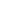 项目目标项目目标44目标内容目标内容目标内容444444项目决策202020决策过程决策过程决策过程88决策依据决策依据决策依据333333项目决策202020决策过程决策过程决策过程88决策程序决策程序决策程序555555项目决策202020资金分配资金分配资金分配88分配办法分配办法分配办法222222项目决策202020资金分配资金分配资金分配88分配结果分配结果分配结果666555项目管理252525资金到位资金到位资金到位55到位率到位率到位率333333项目管理252525资金到位资金到位资金到位55到位时效到位时效到位时效222222项目管理252525资金管理资金管理资金管理1010资金使用资金使用资金使用777444项目管理252525资金管理资金管理资金管理1010财务管理财务管理财务管理333333项目管理252525组织实施组织实施组织实施1010组织机构组织机构组织机构111111项目管理252525组织实施组织实施组织实施1010管理制度管理制度管理制度999999项目绩效555555项目产出项目产出项目产出1515产出数量产出数量产出数量555444项目绩效555555项目产出项目产出项目产出1515产出质量产出质量产出质量444333项目绩效555555项目产出项目产出项目产出1515产出时效产出时效产出时效333333项目绩效555555项目产出项目产出项目产出1515产出成本产出成本产出成本333333项目绩效555555项目效益项目效益项目效益4040经济效益经济效益经济效益888777项目绩效555555项目效益项目效益项目效益4040社会效益社会效益社会效益888888项目绩效555555项目效益项目效益项目效益4040环境效益环境效益环境效益888888项目绩效555555项目效益项目效益项目效益4040可持续影响可持续影响可持续影响888888项目绩效555555项目效益项目效益项目效益4040服务对象满意度服务对象满意度服务对象满意度888888总分100100100100100100100100939393评价等次评价等次评价等次评价等次评价等次评价等次评价等次评价等次评价等次三、评价人员三、评价人员三、评价人员三、评价人员三、评价人员三、评价人员三、评价人员三、评价人员三、评价人员三、评价人员三、评价人员三、评价人员三、评价人员三、评价人员三、评价人员三、评价人员三、评价人员三、评价人员姓  名姓  名职务/职称职务/职称职务/职称职务/职称单   位单   位单   位单   位单   位单   位单   位签 字签 字签 字签 字签 字蒙  勇蒙  勇局  长局  长局  长局  长东方市工科信局东方市工科信局东方市工科信局东方市工科信局东方市工科信局东方市工科信局东方市工科信局谢宗伟谢宗伟副局长副局长副局长副局长东方市工科信局东方市工科信局东方市工科信局东方市工科信局东方市工科信局东方市工科信局东方市工科信局曾  梅曾  梅科  员科  员科  员科  员东方市工科信局东方市工科信局东方市工科信局东方市工科信局东方市工科信局东方市工科信局东方市工科信局苏  日苏  日技术员技术员技术员技术员东方市工科信局东方市工科信局东方市工科信局东方市工科信局东方市工科信局东方市工科信局东方市工科信局评价工作组组长（签字）：项目单位负责人（签字）：年    月   日评价工作组组长（签字）：项目单位负责人（签字）：年    月   日评价工作组组长（签字）：项目单位负责人（签字）：年    月   日评价工作组组长（签字）：项目单位负责人（签字）：年    月   日评价工作组组长（签字）：项目单位负责人（签字）：年    月   日评价工作组组长（签字）：项目单位负责人（签字）：年    月   日评价工作组组长（签字）：项目单位负责人（签字）：年    月   日评价工作组组长（签字）：项目单位负责人（签字）：年    月   日评价工作组组长（签字）：项目单位负责人（签字）：年    月   日评价工作组组长（签字）：项目单位负责人（签字）：年    月   日评价工作组组长（签字）：项目单位负责人（签字）：年    月   日评价工作组组长（签字）：项目单位负责人（签字）：年    月   日评价工作组组长（签字）：项目单位负责人（签字）：年    月   日评价工作组组长（签字）：项目单位负责人（签字）：年    月   日评价工作组组长（签字）：项目单位负责人（签字）：年    月   日评价工作组组长（签字）：项目单位负责人（签字）：年    月   日评价工作组组长（签字）：项目单位负责人（签字）：年    月   日评价工作组组长（签字）：项目单位负责人（签字）：年    月   日指标类型指标名称绩效目标绩效标准绩效标准绩效标准绩效标准指标类型指标名称绩效目标优良中差产出指标行政村光纤宽带1280000优产出指标行政村4G基站405000优产出指标行政村铁塔45000优产出指标光纤宽带改造980000优产出指标农村校园光纤覆盖580000优成效指标行政村光纤宽带1280000优成效指标行政村4G基站405000优成效指标行政村铁塔45000优成效指标光纤宽带改造980000优成效指标农村校园光纤覆盖580000优